Earth’s LinesWritten by Lizzie Casey
Taught with NC Essential Standards for Grade 5 Science in the Weather Unit
5.E.1	Understand weather patterns and phenomena, making connections to the weather in a particular place and time.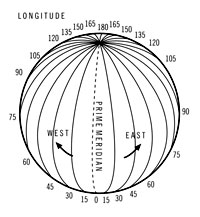 Longitude and Latitude
[Open arms vertically for longitude and horizontally for
latitude.  Clap with the cadence of the rhyme.]Prime Meridian
[Open arms vertically for Prime Meridian.
Clap with the cadence of the rhyme.]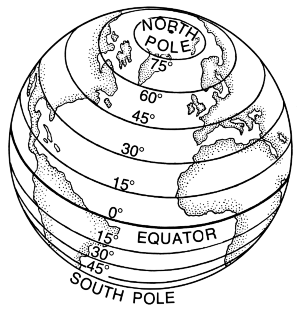 Equator is the hottest point
[Open arms horizontally for equator.  Clap with the cadence of the rhyme.]Direct light from the Sun
[Point to the Sun.]